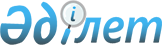 О переводе отдельного участка земли лесного фонда в земли другой категорииПостановление Правительства Республики Казахстан от 30 декабря 2010 года № 1476

      В соответствии со статьей 130 Земельного кодекса Республики Казахстан от 20 июня 2003 года и статьей 51 Лесного кодекса Республики Казахстан от 8 июля 2003 года Правительство Республики Казахстан ПОСТАНОВЛЯЕТ:



      1. Перевести земельный участок площадью 47,1 гектаров из земель лесного фонда государственного учреждения "Бадамское государственное учреждение по охране лесов и животного мира" Управления природных ресурсов и регулирования природопользования Южно-Казахстанской области (далее - учреждение) в категорию земель промышленности, транспорта, связи, обороны и иного несельскохозяйственного назначения согласно приложению к настоящему постановлению.



      2. Предоставить для нужд обороны земельный участок, указанный в  пункте 1 настоящего постановления, государственному учреждению "Шымкентсткая районная эксплуатационная часть" Министерства обороны Республики Казахстан на праве постоянного землепользования.



      3. Министерству обороны Республики Казахстан в соответствии с действующим законодательством Республики Казахстан возместить в доход республиканского бюджета потери лесохозяйственного производства, не связанные с ведением лесного хозяйства, и принять меры по расчистке площади с передачей полученной древесины на баланс учреждения.



      4. Настоящее постановление вводится в действие со дня подписания.      Премьер-Министр

      Республики Казахстан                       К. Масимов

Приложение         

к постановлению Правительства 

Республики Казахстан     

от 30 декабря 2010 года № 1476 

Экспликация

земель лесного фонда, переводимых в категорию земель

промышленности, транспорта, связи, обороны и иного

несельскохозяйственного назначения
					© 2012. РГП на ПХВ «Институт законодательства и правовой информации Республики Казахстан» Министерства юстиции Республики Казахстан
				№

п/пНаименование

землепользователяОбщая площадь, гектаровВ том числе:В том числе:В том числе:В том числе:В том числе:В том числе:№

п/пНаименование

землепользователяОбщая площадь, гектаровпокрытая лесомпашнисенокосыпастбищаболотопрочие земли123456789"Бадамское государственное

учреждение по охране лесов

и животного мира"

Управления природных

ресурсов и регулирования

природопользования

Южно-Казахстанской области47,147,1-----